Publicado en Los Angeles, California el 13/10/2016 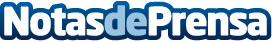 La Libertad Religiosa, definida por nueva web de referencia de la Iglesia de CienciologíaLa Iglesia de Cienciología lanza un compendio pleno de información sobre la libertad religiosa. Pronto estará también en español. Se acaba de lanzar un nuevo sitio web para proporcionar un recurso completo sobre la la genuinidad de Cienciología de acuerdo con académicos expertos en religión, reconocimientos en países de todo el mundo, y el compromiso de la Iglesia con la libertad de religión como derecho fundamental de todos los seres humanos, que está accesible a todos en el sitio: scientologyreligion.orgDatos de contacto:Ivan ArjonaNota de prensa publicada en: https://www.notasdeprensa.es/la-libertad-religiosa-definida-por-nueva-web Categorias: Internacional Sociedad http://www.notasdeprensa.es